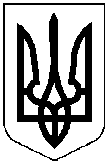 МІСЦЕВЕ  САМОВРЯДУВАННЯ ГРУШІВСЬКА СІЛЬСЬКА РАДА                       ДНІПРОПЕТРОВСЬКОЇ ОБЛАСТІСІМНАДЦЯТА  СЕСІЯ  ВОСЬМОГО  СКЛИКАННЯс. Грушівка,  Дніпропетровської області, вул. Олександра Довженка 16, тел.(056-56) 5-74-50   РІШЕННЯ № ____	__ березня 2023 рік                                                            с. Грушівка« Про затвердження  Програми мобілізаційної підготовки  Грушівської   сільської ради на 2023 – 2025   роки»     На виконання закону України «Про мобілізаційну підготовку та мобілізацію», з метою забезпечення проведення заходів мобілізаційної підготовки та мобілізації на території Грушівської сільської ради, керуючись ст. 26 Закону України «Про місцеве самоврядування в Україні»  сільська  рада в и р і ш и л а:1. Затвердити  програму мобілізаційної підготовки Грушівської сільської ради на 2023 - 2025 роки (далі-Програма), що додається.2. Відділу фінансів Грушівської сільської ради передбачити у селищному бюджеті кошти на реалізацію Програми та забезпечити її фінансування. 3. Структурним підрозділам і відповідальним працівникам сільської ради забезпечити своєчасне виконання заходів та інформувати головного спеціаліста цивільного захисту, оборонної та мобілізаційної роботи про хід виконання Програми до 25 грудня щорічно. 4. Контроль за виконанням цього рішення покласти на постійну Комісія з питань планування, фінансів, бюджету, та соціально – економічного розвитку Грушівської сільської ради. Сільський голова                                         Сергій МАРИНЕНКО